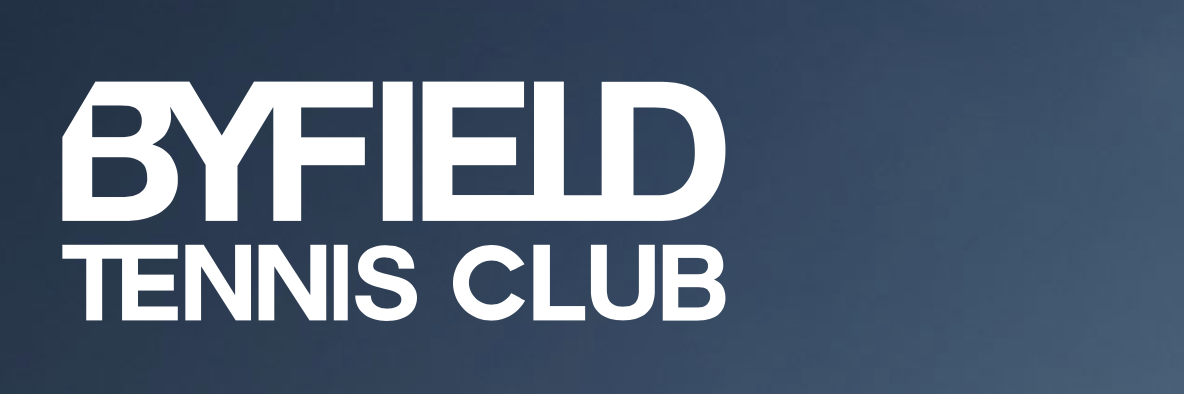 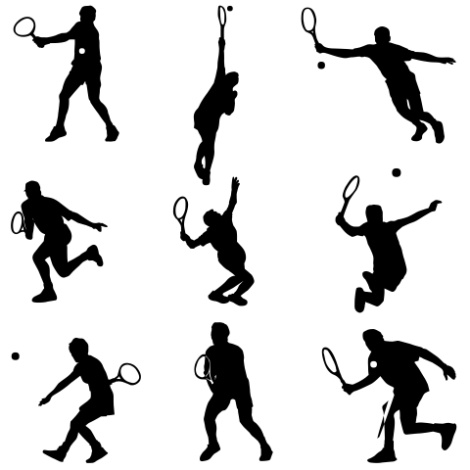 PLAY TENNISatBYFIELD TENNIS CLUBThe Green,Byfield,Northants,NN11 6UTwww.byfieldtennis.co.ukMEMBERSHIP INFORMATION2023-2024Membership Application – 1st April 2023 to 31st March 2024Above information is kept on our club database and never given to external organisationsPAYMENT preferred by online transfer to :BYFIELD LAWN TENNIS CLUB Barclays Bank, sort code 20-03-84 account number 50253642 In cases of financial hardship e.g. those in receipt of means tested benefit, the committee can agree a reduced membership subscription so please contact Jeremy Palmer if this applies. Refunds will not normally be given if you are unable to play during the year. Members must abide by the Club Rules, Constitution, Safeguarding and Coaching Policy as displayed on the Club notice board.Please ring Russell Dadson - Chairman info@byfieldtennis.co.uk or Jeremy Palmer – Treasurer & Membership stowehouse@hotmail.com to discuss payment options/queries.Open Club Sessions Sunday mornings 9.30 – 12.00; Tuesday & Wednesday evenings 6.30 – 9.30pm (floodlights used in Winter); Friday Social Morning 9.30 – 12 noon and Rusty Racquets Saturday Morning 9.00 – 11.00 . All full adult & adult student members are welcome to attend these sessions. Competent junior members are also welcome. Members Guests fees: £2 per adult £1 per junior guest (not including any floodlight fees) up to a maximum of seven times in any one year to meet the Club's insurance obligations. Fees due in the honesty box please and sign in any guests in the register.Advance booking of courts:  https://clubspark.lta.org.uk/ByfieldTennisClubCoaching for all levels: contact Peter Cowley 07539 244155. All our coaches are LTA registered.Name(s)Date of Birth(adults and children please so we can collect profile data)Playing Standard (Beginner, Improver, Club, Team)AdultAdultJuniorJuniorJuniorJuniorAddress including postcode:Address including postcode:Address including postcode:Address including postcode:E-mail address (Very Important!) :E-mail address (Very Important!) :E-mail address (Very Important!) :E-mail address (Very Important!) :Tel. No.                                                     Alternative No.   Tel. No.                                                     Alternative No.   Tel. No.                                                     Alternative No.   Tel. No.                                                     Alternative No.   Please tick if you are interested in participating in leagues or club tournamentsPlease tick if you are interested in participating in leagues or club tournamentsPlease tick if you are interested in participating in leagues or club tournamentsPlease tick if you are interested in participating in leagues or club tournamentsPlease tick if you are interested in social tournaments  Please tick if you are interested in social tournaments  Please tick if you are interested in social tournaments  Please tick if you are interested in social tournaments  Please tick here if you are a new member Please tick here if you are a new member Please tick here if you are a new member Please tick here if you are a new member Annual subscription Fee 1.4.22-31.3.23 Category of MembershipAnnual Fee £Junior (under 18)                                                     £20 Student (18 or over & in FTE)                               £30  Adult Full£100 Adult Midweek  (Monday – Friday up to 5pm)£70 Adult Saver                                   (2 adults living at same address)£170 Family   (up to 4 family members living at same address; maximum 2 adults plus £10 each for 3 or more junior/student members)£190